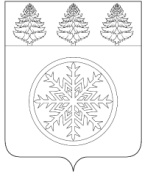 РОССИЙСКАЯ ФЕДЕРАЦИЯИРКУТСКАЯ ОБЛАСТЬД у м аЗиминского городского муниципального образованияРЕШЕНИЕ   от 22.09.2022                                   г. Зима                                     №236Рассмотрев информацию Комитета по образованию администрации Зиминского городского муниципального образования об итогах работы по организации летнего оздоровления детей и подростков муниципальными учреждениями в 2022 году, руководствуясь пунктом 13 части 1 статьи 16 Федерального закона от 06.10.2003 № 131-ФЗ «Об общих принципах организации местного самоуправления в Российской Федерации», статьей 36 Устава Зиминского городского муниципального образования, Дума Зиминского городского муниципального образованияР Е Ш И Л А:Принять к сведению информацию об итогах работы по организации летнего оздоровления детей и подростков муниципальными учреждениями в 2022 году (прилагается).Председатель Думы 						        Мэр Зиминского городскогоЗиминского городского					        муниципального образованиямуниципального образования					 _______________ Г.А. Полынцева			                     ____________ А.Н. КоноваловПриложение к решению Думы Зиминского городского муниципального образованияот 22.09.2022 № 236Об итогах работы по организации летнего оздоровления детей и подростков муниципальными учреждениями в 2022 годуРабота по организации летнего отдыха детей и подростков проводится в соответствии с постановлением администрации Зиминского городского муниципального образования (далее - ЗГМО) от 27.01.2022 № 68 "Об организации круглогодичного отдыха, оздоровления и занятости детей и подростков в Зиминском городском муниципальном образовании в 2022 году".На территории ЗГМО в летний период 2022 года на основании постановлений администрации ЗГМО от 11.02.2022 № 133 "Об организации работы лагерей дневного пребывания в 2022 году", от 01.04.2022 № 337 "Об организации работы детского оздоровительного лагеря палаточного типа "Тихоокеанец" в 2022 году" работали 9 лагерей дневного пребывания (далее - ЛДП) с общим количеством 617 детей на базе 6 общеобразовательных организаций города, а также детский оздоровительный лагерь палаточного типа "Тихоокеанец" (далее - ДОЛ "Тихоокеанец") в 3 смены с общим охватом 290 детей.На начало летней оздоровительной кампании были получены положительные санитарно-эпидемиологические заключения, выданные территориальным отделом Управления Федеральной службы по надзору в сфере защиты прав потребителей и благополучия человека по Иркутской области в г. Зиме и Зиминском районе, г. Саянске, на все 9 лагерей с дневным пребыванием детей и на ДОЛ "Тихоокеанец". Все лагеря ЗГМО включены в реестр организаций, обеспечивающих отдых и оздоровление детей на территории Иркутской области в 2022 году.В период подготовки к летней оздоровительной кампании 2022 года в целях обеспечения безопасности обучающихся и работников в лагерях дневного пребывания проведена следующая работа. Во исполнение требований ФЗ от 06.03.2006 № 35-ФЗ "О противодействию терроризму", в целях обеспечения антитеррористической защищенности и предупреждения террористических угроз в образовательных организациях, на базе которых в летний период должны работать детские оздоровительные лагеря, проведен комплекс профилактических мероприятий. В период подготовки к работе лагерей дневного пребывания и ДОЛ "Тихоокеанец" организовано проведение проверок целостности ограждения территории, состояния противопожарного водоснабжения, электропроводки, пригодности средств пожаротушения и технического состояния автоматической системы пожарной сигнализации, "тревожных кнопок" и видеонаблюдения. Проверено состояние всех подвальных помещений образовательных учреждений. Все лагеря дневного пребывания и ДОЛ "Тихоокеанец" укомплектованы первичными средствами пожаротушения (огнетушителями), средствами индивидуальной защиты (самоспасателями).В мае 2022 года во всех общеобразовательных организациях, на базе которых должны быть организованы детские оздоровительные летние лагеря, в начале июня в ДОЛ "Тихоокеанец" проведена акарицидная обработка территорий согласно заключенным договорам с АНООУССЭМ "Дельта". Также акарицидная обработка проведена во всех дошкольных образовательных организациях. Перед началом смен в лагерях проведены работы по дезинсекции, дератизации.За каждым лагерем дневного пребывания ОГБУЗ "Зиминская городская больница" закреплен медицинский работник, МБУ ДО "ДЮСШ имени Г.М. Сергеева" для работы ДОЛ "Тихоокеанец" заключен договор по оказанию платных медицинских услуг, поскольку не имеет лицензии на осуществление медицинской деятельности. Также ОГБУЗ "ЗГБ" определены схемы организации медицинской помощи и маршрутизации больных для госпитализации детей и сотрудников лагерей дневного пребывания и ДОЛ палаточного типа "Тихоокеанец" в случае осложнения эпидемической ситуации.В местах постоянного пребывания детей, а также в обеденных залах, цехах и помещениях пищеблоков лагерей было обеспечено наличие бактерицидных ламп, рециркуляторов. Также все лагеря были обеспечены качественной питьевой водой, проводились текущие и генеральные уборки помещений с применением моющих и дезинфицирующих средств.Приняты меры по профилактике кишечных инфекций в период летнего отдыха и оздоровления детей, недопущению лиц с признаками заболеваний к работе в лагерях, сформирован кадровый резерв на случай замены персонала, дополнительно приобретены дезинфицирующие и антисептические средства, средства индивидуальной защиты для работников пищеблоков. Согласно списку работников лагерей дневного пребывания детей и штатного расписания ДОЛ "Тихоокеанец" обучение по гигиенической подготовке и медицинский осмотр прошли 145 человек (100%). Во всех образовательных организациях, на базе которых работают лагеря дневного пребывания, а также в МБУ ДО "ДЮСШ имени Г.М. Сергеева" для организации работы ДОЛ "Тихоокеанец" заключены договоры с ООО "ЮНИЛАБ-Иркутск" по проведению лабораторных исследований образцов биологического материала работников пищеблоков (38 человек) на группу кишечных инфекций не ранее, чем за 3 дня до начала каждой оздоровительной смены. Организована вакцинация сотрудников ДОЛ "Тихоокеанец" от клещевого энцефалита. Также для всех работников ДОЛ "Тихоокеанец" (40 человек) организовано обследование от COVID-19 методом экспресс-тестирования перед началом каждой смены.Все сотрудники лагерей были ознакомлены с должностными инструкциями, требованиями СанПиН и прошли инструктажи по охране труда, пожарной, антитеррористической безопасности, по обеспечению безопасности детей. С начальниками летних оздоровительных лагерей 24.04.2022 года проведен инструктивный семинар по применению неотложных мер при возникновении чрезвычайных ситуаций, возникновении пожара, ситуаций, связанных с эпидемиологическими заболеваниями с приглашением специалистов Роспотребнадзора, Пожнадзора и Зиминской городской больницы.Специалистами сектора организации питания Комитета по образованию администрации ЗГМО в 2022 году для совершенствования организации питания во время летней оздоровительной кампании были подготовлены новые меню для ЛДП - на 12 дней (двухнедельное), для ДОЛ "Тихоокеанец" - на 14 дней (продолжительность смены) с учетом требований СанПиН 2.3/2.4.3590-20.Определены объемы закупа продуктов, утверждены реестры поставщиков продуктов питания в оздоровительные учреждения. Заключены договоры на поставку продуктов питания в ЛДП и ДОЛ палаточного типа "Тихоокеанец" (50 договоров). Работа по поставке продуктов была организована с четырьмя поставщиками: СПК "Окинский", ОАО "Зиминский хлебозавод", СПССПК "Солнечный", ООО "Продукт-сервис".Для организации занятости детей в лагерях педагогами были разработаны дополнительные общеобразовательные общеразвивающие программы на 2022 год, включающие в себя план оздоровительных, культурно-массовых мероприятий, по следующим направленностям:- художественная (3) – "СОШ № 5", "СОШ № 8", "СОШ № 10";- естественнонаучная (2) – "СОШ № 9", "СОШ № 26";- туристко-краеведческая (1) – "Ровесник";- социально-гуманитарная (3) – "СОШ № 1", "СОШ № 7", "Начальная школа-Детский сад № 11";- физкультурно-спортивная (1) - ДОЛ "Тихоокеанец".Согласно постановлениям администрации ЗГМО от 06.05.2022 № 455 "Об утверждении состава комиссии и графика приемки лагерей дневного пребывания в 2022 году", от 17.05.2022 № 475 "Об утверждении состава комиссии и даты приемки детского оздоровительного лагеря палаточного типа "Тихоокеанец" в 2022 году" 24.05.2022 муниципальной комиссией проведена приемка 9 лагерей дневного пребывания на базе 6 муниципальных общеобразовательных организаций: "СОШ № 1", "СОШ № 5" (лагеря школ № 5, 8),  "СОШ № 7" (лагеря школ № 7, 10), "СОШ № 9", "СОШ № 26", "Начальная школа-Детский сад № 11" (лагеря НШ-ДС № 11 и клуба "Ровесник"), 10.06.2022 - приемка ДОЛ "Тихоокеанец".На территории города в со 02.06.2022 по 23.06.2022 (1 сезон) отработало 9 ЛДП, в которых было оздоровлено 567 детей и 1 ЛДП "Не-унывайка" МБОУ "СОШ № 7" с 27.06.2022 по 16.07.2022 (2 сезон), в котором оздоровилось 50 детей. Общая численность детей, охваченных летним отдыхом в ЛДП, составила 617 человек следующих категорий: а) дети 2-х работающих родителей (на основании справки с места работы) - 148 человек (24%);б) дети 1-го работающего родителя в семье – 77 человек (12,5%);в) дети-инвалиды – 3 человека (0,5%);г) дети с ОВЗ - 37 человек (6%);д) дети-сироты – 4 человека (0,6%);е) дети, находящиеся под опекой, в приемной семье – 29 человек (4,7%);ж) дети из малообеспеченных семей – 127 человек (20,6%);з) дети из многодетных семей – 90 человек (14,6%);и) дети из семей одиноких родителей – 61 человек (9,9%);к) дети безработных родителей - 21 человек (3,4%);л) дети учетной категории (СОП) – 20 человек (3,2%).В лагеря принимались дети со страховкой от несчастного случая и укуса клеща. Во всех образовательных организациях, на базе которых располагались лагеря дневного пребывания детей, проводились "утренние фильтры" детей, осуществлялся визуальный осмотр детей после прогулок перед дневным сном на предмет присасывания клещей.Для ежедневного отдыха детей были обустроены: игровые и спальные комнаты, места для проведения гигиенических процедур. С целью закаливания, укрепления физического и духовного здоровья ребята на базе школ посещали спортивные и актовые залы, предназначенные для реализации креативной линии, индивидуальных особенностей детей, их социализации в коллективной деятельности через разнообразные формы и методы организации досуга.Комплекс мероприятий программ был направлен на интеллектуальную, познавательно-досуговую, спортивно-оздоровительную и творческую деятельность воспитанников. Также в программы были включены Дни единых действий, которые проводились по программе "7 шагов летней оздоровительной кампании" согласно методическим рекомендациям, разработанным министерством просвещения Российской Федерации.В рамках Дней единых действий проведены "День русского языка" с посещением библиотек (6 июня), мероприятия, посвященные 350-летию со дня рождения Петра (9 июня), праздничные мероприятия в преддверии празднования Дня России (12 июня), в День памяти и скорби (22 июня) ребята присоединились к миллионам россиян, принявшим участие в акции "Свеча памяти". Во вторую смену летней оздоровительной кампании дети весело отмечали День молодежи (27 июня) и День семьи, любви и верности (8 июля).По опросам детей, к числу самых значимых мероприятий можно отнести следующие: акцию "Марафон зеленых дел", экскурсию "Страницы истории Старой Зимы" (МБУК "Историко-краеведческий музей"), День воробышка, День воздушных шаров, посещение праздника Сур-Харбан.Стоит отметить, что повышенное внимание во время отдыха ребят уделялось вопросам безопасности. В целях предупреждения и распространения COVID-19, профилактики противоправного поведения, экстремизма и терроризма, детского травматизма и пожарной безопасности, обучения навыкам ЗОЖ в лагерях ежедневно проводились минутки здоровья и информационные минутки, организован Единый день безопасности, направленный на формирование безопасного поведения обучающихся в сфере дорожного движения, предупреждения гибели и травматизма детей на пожарах, в быту, на водных объектах, на объектах железнодорожного транспорта. Пищеблоки 9 ЛДП функционировали на базе 6 образовательных организаций. Согласно разработанному перспективному меню, в котором присутствовали свежие овощи и фрукты, соки, разнообразные блюда из мяса, рыбы, курицы по нормам продуктов на одного ребенка в день по утвержденным денежным средствам (162 руб. в день на 1 ребенка), в столовой ребят ждали вкусные завтраки, обеды и полдники.Оценка эффективности оздоровления за 2 сезона составила: - высокая - 593 ребенка (96,1%);- низкая - 24 ребенка (3,9%);- отсутствует - 0 человек (0%).На подготовку и организацию работы лагерей дневного пребывания, питание детей в лагерях в 2022 году в рамках муниципальной программы ЗГМО "Социальная поддержка населения" на 2020-2024 годы, подпрограмма 4. "Отдых, оздоровление и занятость детей и подростков в период летних каникул" израсходовано из средств муниципального бюджета по состоянию на 01.09.2022 года на лагеря дневного пребывания 1 947 540,48 руб., из них: 1 785 682,82 руб. - на ремонтные работы, обеспечение безопасности, пополнение материально-технической базы лагерей.Выполнены следующие работы:во всех лагерях дневного пребывания проведены косметические ремонты, обустроены вентиляции над моечными ваннами в помещениях пищеблоков "СОШ 9", "Начальная школа-Детский сад № 11";приобретены дополнительная посуда, сменные запчасти для электроплит на пищеблоки всех лагерей, водонагреватели в лагерь "СОШ № 9"; в столовых МБОУ "СОШ № 5", "СОШ № 7", "СОШ № 8", СОШ № 9" частично заменены обеденные столы и лавки;обновлен мягкий инвентарь;приобретены моющие и дезинфицирующие средства.Согласно соглашению о предоставлении в 2022 году из областного бюджета субсидии в целях софинансирования расходных обязательств на оплату стоимости набора продуктов питания для детей в лагерях с дневным пребыванием детей, организованных на базе муниципальных образовательных организаций, с Министерством социального развития, опеки и попечительства Иркутской области из средств областного бюджета выделено 1 655 200,00 руб., исходя из стоимости питания 162 руб./день*18 дней. Расходы на софинансирование питания, а также на суточные пробы и бракераж из средств местного бюджета составили 161 857,66 руб. В летний период 2022 в детском оздоровительном лагере палаточного типа "Тихоокеанец" были проведены 3 оздоровительные смены по 14 дней (1 смена: 20.06-03.07.2022, 2 смена: 07-20.07.2022, 3 смена: 25.07-07.08.2022).В первую спортивную смену отдыхали и тренировались 118 детей (по путевкам КЦСОН 53 ребёнка работающих родителей и 60 детей, находящиеся в трудной жизненной ситуации, 5 детей за полную стоимость) - воспитанники "ДЮСШ имени Г.М. Сергеева" и МАУ "Спортивная школа" ЗГМО (легкоатлеты, футболисты, боксёры, кикбоксеры).Во вторую смену отдыхали не только 45 детей города Зимы и Зиминского района (по путевкам КЦСОН 27 детей работающих родителей и 16 детей, находящихся в трудной жизненной ситуации, 2 ребенка за полную стоимость), но и дети из г.Черемхово, г. Саянска, п. Залари, Аларского района. Всего в этом сезоне было 120 детей.Третья оздоровительно-тренировочная смена проходила для 52 детей из г.г. Саянск, Ангарск и Иркутск, занимающихся КУДО.В течение трёх сезонов в ДОЛ палаточного типа "Тихоокеанец" оздоровилось 290 детей (из них: 163 ребенка из г. Зимы, 15 детей - п. Залари, 32 ребенка - г. Саянск, 30 детей - г.Черемхово, 13 детей - г. Ангарск, 22 ребенка - г. Иркутск, 15 детей - Аларский район) следующих категорий: 	а) дети 2-х работающих родителей (на основании справки с места работы) – 99 детей (34,1%);	б) дети-сироты - 4 человека (1,4%);	в) дети, находящиеся под опекой, в приемной семье – 60 детей (20,7%);	г) дети из малообеспеченных семей – 16 детей (5,5%);	д) дети из многодетных семей – 64 человека (22,1%);	е) дети из семей одиноких родителей – 47 человек (16,2%).Режим дня палаточного лагеря предусматривал: продолжительность сна не менее 8 часов, 5-ти разовое питание (завтрак, обед, полдник, ужин, паужин на сумму 400 руб. в день на 1 ребенка), проведение утренней зарядки, спортивных и культурно-массовых мероприятий, гигиенических, оздоровительных и закаливающих процедур, работы по благоустройству лагеря, а также отдых и свободное время. При проведении физкультурных и спортивных мероприятий использовались футбольные поля, волейбольная, баскетбольная  площадки, тренажерный комплекс и др.На протяжении лагерных смен были проведены: подвижные игры на свежем воздухе, спортивная игра "Городки", веселые старты "Сильные, ловкие, умелые", "Малые олимпийские игры". Свои творческие таланты воспитанники демонстрировали в конкурсе "Мисс и Мистер Тихоокеанец-2022", праздничной программе "Сказка на новый лад". Также проводились мероприятия по профилактике ПАВ "Гонка за лидером", "Остров сокровищ".Особое внимание уделялось соблюдению требований санитарного законодательства. Были обеспечены следующие мероприятия:заезд детей в лагерь осуществлялся одномоментно на весь период смены;исключены "родительские дни";во время заезда детей и персонала организован "входной фильтр" с оформлением результатов в журнал;перед открытием каждой смены проводилась генеральная уборка всех помещений с применением дезинфицирующих средств;за каждым отрядом закреплена отдельная палатка, столы для приёма пищи;при входе в здания установлены дозаторы с антисептическим средством;организовывалось максимальное проведение мероприятий с участием детей на открытом воздухе с учётом погодных условий.ежедневно медицинской сестрой проводился "утренний фильтр" с обязательной термометрией с использованием бесконтактных термометров среди детей и сотрудников с целью своевременного выявления и изоляции детей и взрослых с признаками респираторных заболеваний и повышенной температурой тела, также проходил визуальный осмотр детей на употребление психотропных веществ.обеспечивалась дезинфекция воздушной среды в (обеденном зале, зале для проведения мероприятий, тренажёрном зале) приборами для обеззараживания воздуха;на весь период оздоровительных смен в лагере обеспечено круглосуточное нахождение медицинских работников.Оценка эффективности оздоровления за 3 смены составила:- высокая - 287 детей (99%);- низкая –3 ребенка (1%)- отсутствует - 0 человек (0%).На создание условий для организации отдыха и оздоровления детей в рамках муниципальной программы ЗГМО "Социальная поддержка населения" на 2020-2024 годы, подпрограмма 5. "Функционирование детского оздоровительного лагеря палаточного типа "Тихоокеанец" на улучшение материально-технической базы лагеря и организацию оздоровительных смен, в том числе зарплату персонала, израсходовано в 2022 году по состоянию на 01.09.2022 из средств муниципального бюджета 6 176 537,63 руб., из них на ремонтные работы, обеспечение безопасности, пополнение материально-технической базы - 1 017 479,64 руб. В лагерь были приобретены: две армейские палатки, термосы для организации питания детей, стиральная машинка, обновлен мягкий, спортивный и хозяйственный инвентарь. Отремонтировано, переоборудовано здание бывшего медпункта (не соответствующего нормам СанПиН) в медицинский пункт приёма детей, который обеспечен всем необходимым оборудованием (раковина с локтевым смесителем, кушетка медицинская, шкаф медицинский, весы, ростомер, шины, носилки медицинские, бесконтактный термометр и др.); в данном помещении проведена пожарная сигнализация. Проведено дополнительное освещение по территории лагеря, выполнен монтаж системы видеонаблюдения, установка централизованного наблюдения за объектом и реагирования на тревожное сообщение. Произведён снос аварийного корпуса (на его месте оборудовано дополнительное футбольное поле).По результатам участия в конкурсных процедурах в качестве поставщика услуг по организации отдыха и оздоровления детей в условиях детского оздоровительного лагеря палаточного типа "Тихоокеанец" МБУ ДО "ДЮСШ имени Г.М. Сергеева" заключены 2 контракта (от 26.03.2022 № 05-53-556/22-17, от 06.06.2022 № 05-53-719/22-17) с Министерством социального развития, опеки и попечительства Иркутской области для оплаты путевок в ДОЛ "Тихоокеанец" для детей работающих родителей (80 путевок: I сезон - 53, II сезон - 27, доплата родителей - 2 055,20 руб.) и детей, находящихся в трудной жизненной ситуации (151 путевка: I сезон - 60, II сезон - 91) на общую сумму 2 209 340,00 руб. Стоимость путевки составила 10 276,00 руб. (в 2021 году - 8 568,00 руб.), реализация путевок осуществлялась через Комплексные центры социального обслуживания Иркутской области. За полную стоимость приобрели путевки для отдыха 59 детей (I сезон - 5, II сезон - 2, III сезон - 52).Одним из приоритетных направлений в работе отдела по молодежной политике администрации ЗГМО является обеспечение отдыха, оздоровления и занятости молодежи города в возрасте от 14-30 лет. Данное направление деятельности предполагает ряд мероприятий:- организация отдыха молодежи в ВДЦ "Океан", "Орленок", МДЦ "Артек";- организация летнего отдыха молодежи в палаточных лагерях Иркутской области;- реализация проектов, проведение мероприятий для молодежи и с ее участием.В "Океан" (г. Владивосток) и МДЦ "Артек" (р. Крым) подбор осуществляется через автоматизированную информационную систему, которая обеспечивает подбор участников на основе рейтинга. Дети регистрируются на сайте центров, выкладывают свои достижения и участвуют в рейтинговом отборе. В текущем году участие во 2 смене ВДЦ "Океан" принял  1 представитель г. Зимы (обучающаяся МБОУ "СОШ № 10").В летний период 2022 года организовано участие молодежи в международном форуме "Байкал" - 1 человек. Информация о работе палаточных лагерей Иркутской области и количестве выделенных путевок была направлена в заинтересованные структуры. Заявок не поступило.Специалистами ОГБУСО "Комплексный центр социального обслуживания населения г. Зимы и Зиминского района" в период подготовки и проведения летней оздоровительной кампании 2022 года проводилась информационная работа среди населения, организаций и предприятий об обеспечении законных представителей детей путевкой в организации отдыха и оздоровления детей Иркутской области. Информация размещена на официальном сайте КЦСОН, в средствах массовой информации, на информационных стендах, группе вайбер "Отдых и оздоровление". От законных представителей г. Зимы зарегистрировано 539 заявлений на получение путевок, из них: 297 - для детей, находящихся в трудной жизненной ситуации (далее - ТЖС), 242 - для детей работающих родители (далее - РР). Путевками обеспечено 354 ребенка (в 2021 году - 275 детей) г. Зимы, из них: 183 - ТЖС, 171 - РР. Из них: 13 детей из семей, находящихся в банке СОП.Путевки предоставлялись в санатории ОГБУ СО РЦ "Сосновая горка", "Усолье", "Жемчужина Сибири", санаторий курорт "Ангара", лагеря ДОЛ "Хвойный", МАУ ОЛ "Орленок", ДОЛ "Голубые ели", палаточные лагеря "Тихоокеанец", "Молодежный" и другие.Об итогах работы по организации летнего оздоровления детей и подростков муниципальными учреждениями в 2022 году